15.3.21Year 2   Level 3L.I: To count in 10’s forwards and backwards from any number.S.C. I can count in 10’s forwards and backwards from any number.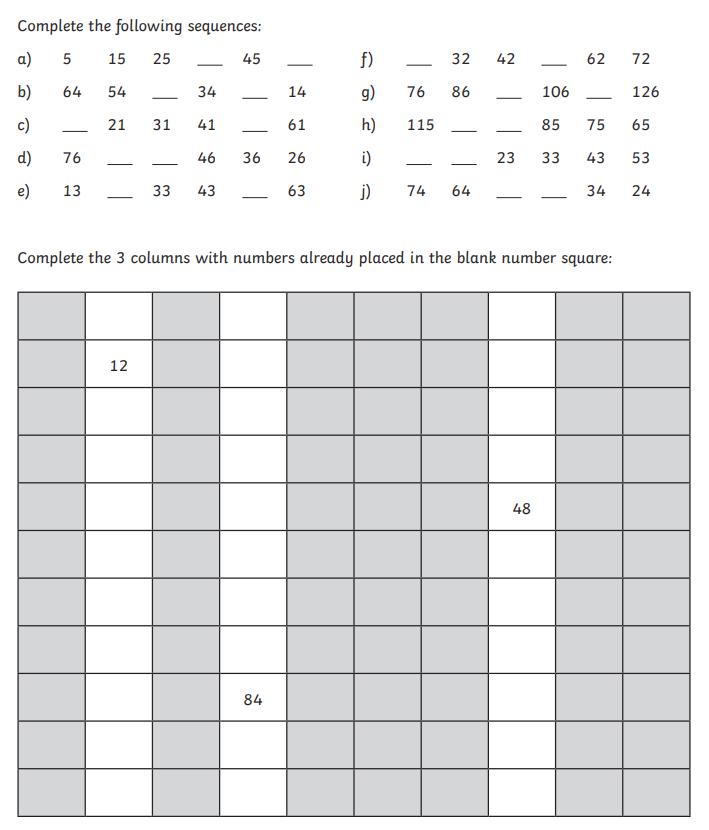 